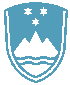 POROČILO O REDNEM INŠPEKCIJSKEM PREGLEDU NAPRAVE, KI LAHKO POVZROČIONESNAŽEVANJE OKOLJA VEČJEGA OBSEGAZavezanecFARME IHAN – KPM, d.o.o., Korenova cesta 9, 1240 Kamnik Naprava/lokacija:Naprava za intenzivno rejo plemenskih svinj s proizvodno zmogljivostjo 1.595mest - Farma Pristava, Pristava pri Leskovcu, 8273 Leskovec pri KrškemDatum pregleda: 13. 3. 2019, 26. 9. 2019Okoljevarstveno dovoljenje (OVD) številka: 35407-178/2006-15 z dne 2. 6. 2009, spremenjeno z odločbo št. 35406-55/2016-2 z dne 15. 12. 2016Usklajenost z OVD:Po področjih okolja je bilo ugotovljeno, da zavezanec:- zagotavlja izvajanje predpisanih obratovalnih monitoringov emisij snovi v okolje za zrak,- zagotavlja predpisano ravnanje z odpadki, ki nastajajo pri obratovanju naprave,- zagotavlja predpisano ravnanje z gnojevko in pralnimi vodami,- zagotavlja predpisane zahteve za učinkovito rabo vode in energije,- zagotavlja druge posebne pogoje za obratovanje naprave.Zavezancu je bilo izdano opozorilo po 33. členu Zakona o inšpekcijskem nadzoru, da mora vskladu s 2.2.3. točko izreka OVD oceno o letnih emisijah snovi v zrak poslati na ARSO najpozneje do 31. marca tekočega leta za preteklo koledarsko leto, katero mora izdelatiizdelovalec obratovalnega monitoringa. Zavezanec je izvršil ukrep, oceno je izdelal SINETD.O.O., Hrastnik, dne 8. 7. 2019.Ugotovljeno, zavezanec je v skladu s 4.3.2. točko izreka OVD izvedel občasno ocenjevanjehrupa enkrat v obdobju treh let, zadnje v letu 2010, v poročilu je bilo navedeno, da ni potrebno zagotavljati obratovalnega monitoringa v skladu s predpisom o hrupu, saj so kazalci hrupa za več kot 6 dBA nižji od mejnih vrednosti za III. območje varstva okolja pred hrupom. Zavezanec je nato po opozorilu ZIN zagotovil obratovalni monitoring hrupa, Poročilo o ocenjevanju hrupa v okolju ID: O.PO.H. 18/2019 z dne 31. 5. 2019, naprava na nobenem mestu ne presega mejnih vrednosti za hrup.Zaključki/naslednje aktivnosti:Naslednji redni inšpekcijski pregled bo predviden v skladu s planom inšpektorata.